포트포워딩 상태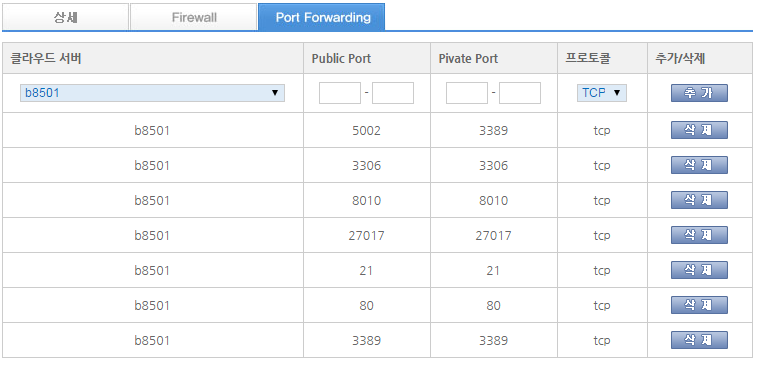 firewall 상태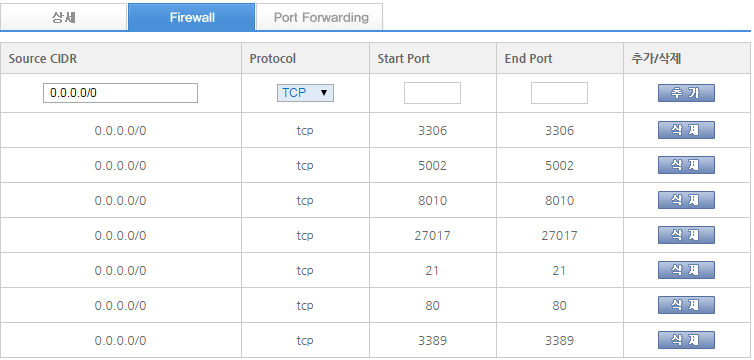 접속 시도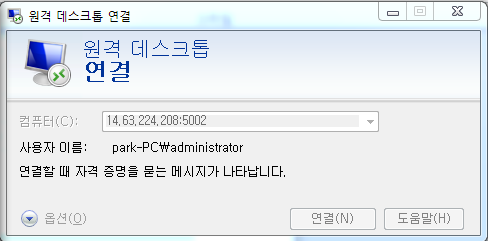 접속 결과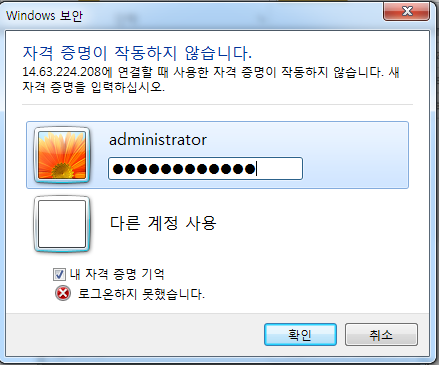 